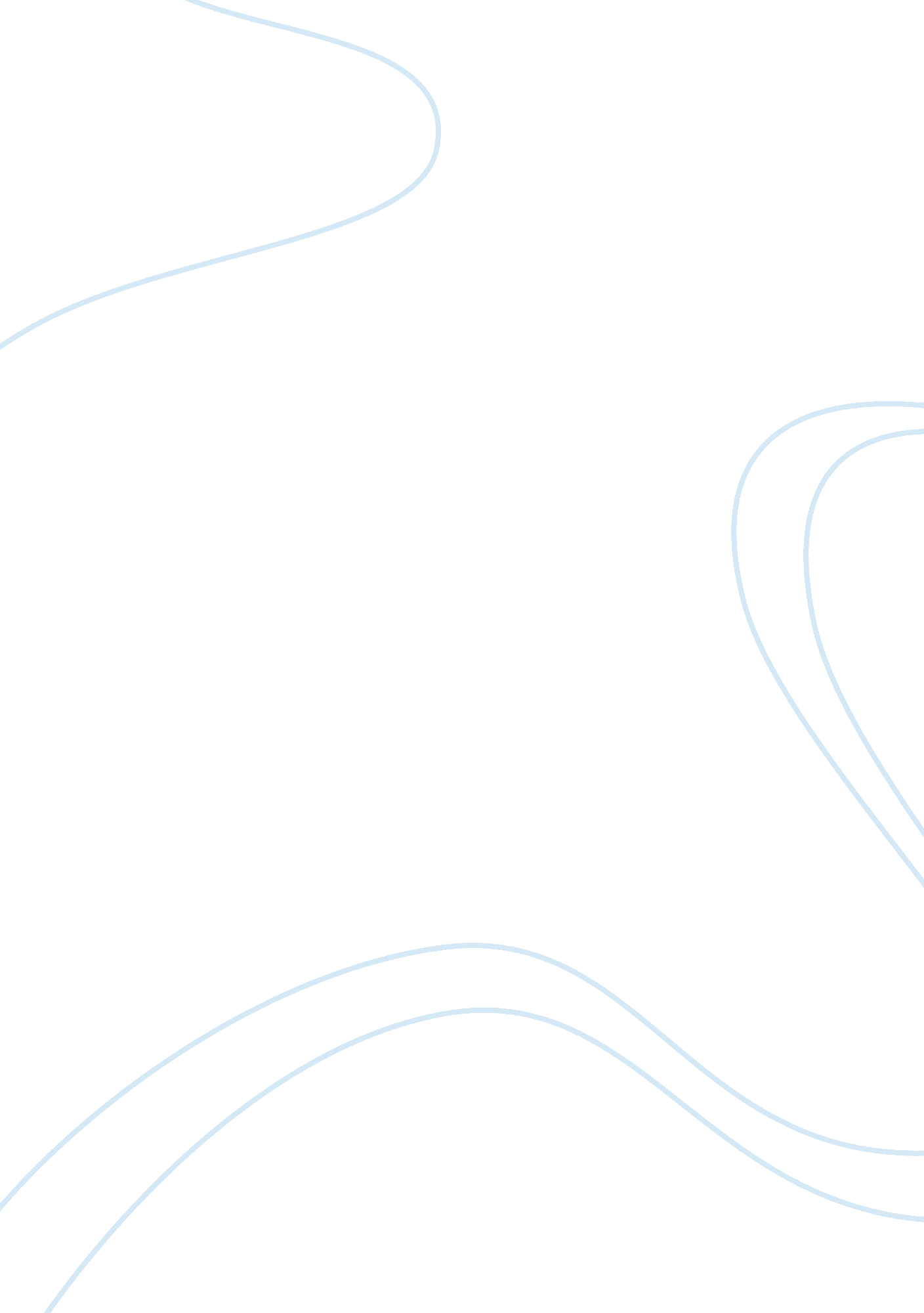 Examining how management influences employees during change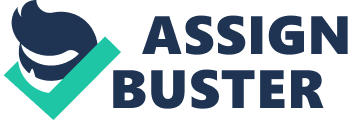 The oncoming of globalisation in the early 1980 's introduced the current tendency where organisations need to persistently and recurrently measure their schemes and methods of operations. This phenomenon brought along rapid developments and promotions in ICT substructure which span the Earth. The consequences is that houses are under force per unit area to vie globally as local and national boundaries have slightly dissolved. The challenges to viing globally are tremendous so excessively are the benefits. Armenakis et al. , 2000 contend that this increasing planetary competition has increased the rate ( and need ) of organisational alterations including alterations such as product/process reengineering, corporate restructuring, and organisational retrenchment. The research workers posit that the consequence is turning cynicism among employees faced by directors meaning to originate alterations within the organisation. Organizational alteration has been several defined. Barnett and Carol ( 1995 ) considered organisational alteration as a transmutation within the organisation between two clip periods. In conformity to earlier definitions, organisational alteration in the context of this research will be viewed as a daze, a transmutation or the debut of new systems, engineerings, procedures, manner of work etc. introduced to accomplish a certain nonsubjective but causes the organisation to divert from its original way. This conforms to the position point of research workers who have documented the benefits of organisational dynamism stressing the demand for organisations to accommodate and develop by reconsidering and revising their schemes, procedures, engineering and constructions. As expected the most unpredictable component and therefore the success finding factor within a alteration context is human behaviour ( Armenakis et al. , 2000 ) . This raises the demand for organisations to be proactive in pull offing and act uponing the behaviour and responses of their employees during the alteration procedure. The construct of fixing employees for alteration has been dubbed as 'Change Readiness ' within the organisational scene. This construct looks at how direction communicates and interacts with employees instantly before presenting alteration in the hope of maintaining the employees 'on-board ' and doing the alteration procedure successful. Armenakis et al. , ( 1993 ) postulate that direction attempts to act upon employees through messages, interpersonal and societal kineticss and influence schemes ( such as the usage of alteration agents ) . Research Question The research inquiry under probe is ; 'How do organisations act upon employees at times of organisational alteration? ' This inquiry will let the research worker to research both the witting and unconscious Acts of the Apostless, procedures, behaviours, attitudes, reactions and dealingss by direction ( on employees ) in their effort implement a successful alteration plan. Motivation Change is changeless and many organisations are forced to ordain alterations often to get by with force per unit areas in the organisational environment. Although alteration and dynamism may look to lend positively towards organisational development, it may take to failure if non decently managed. There is no 1 theory steering the direction of human behaviour and so direction uses assorted techniques to fix their employees for high alterations. If best pattern in alteration preparedness could be observed, documented and modeled, so it will ease and in fact significantly better organisational alteration direction. This spread in the literature is yet to be filled. Literature reappraisal Change preparedness is merely one, albeit a major one, of the factors that contribute to the effectual execution of alteration plans within organisations. The construct of alteration preparedness is permeant within the organisational direction literature but there is small empirical grounds to back up the impressions and theoretical accounts that have been developed and depended upon for old ages. The demand to cut down opposition to alter had been long highlighted in the theoretical literature on alteration direction. Early research workers such as Coch and French ( 1948 ) established that the success of organisational alteration plans will extremely dependent on the engagement of employees in the alteration plan. The research worker employed an experimental research design to demo that employee engagement reduced opposition to alter. Subsequent back uping grounds and parts to this organic structure of cognition have been provided by Gardner ( 1977 ) - preparedness factors, Bartlem and Locke ( 1981 ) - preparedness factors, Bandura 1982- cognitive facets of alteration preparedness and Griffin 1987- societal information processing theoretical accounts of alteration preparedness. Half a century of research has given rise to the development of a alteration preparedness theoretical account proposed by Armenakis et al. , ( 1993 ) and edifice on the plants of other research workers such as Katz and Kahn, 1978, Nadler and Tushman ( 1989 ) , Bushe 1988, Fishbein and Azjen ( 1975 ) amongst many others. The theoretical account asserts that alteration preparedness can be instilled through several factors including ; quality of the message for alteration, interpersonal and societal kineticss, Influence schemes ( including persuasive communicating, direction of external information, active engagement ) , systems preparedness and the properties of the alteration agent. The part of this research is imbedded in the incorporation of new variables that impact employees ' attitudes to alter into the development of a more practical model. Recent research in the country has identified several other factors such as trust in senior direction ( Albrecht 2010 ) , perceived personal competency and adaptability ( Kwahk and Kim, 2008 ) , mean-making ( Schreurs et al. , 2009 ) etc. that impact on employee preparedness and the success of implementing organisational alteration. These factors and others will be explored in the current research. Research Approach and Philosophy I will use qualitative methodological analysis with a assorted method attack in the survey i. e. content analysis, interviews and questionnaires. for my philosophical stance, I consider the societal constructionism attack where I will establish my research on specific instances, transporting out in-depth analysis to to the full reply the research inquiry. This research attack has been supported by other direction research workers such as Martinez and Kennerley ( 2005 ) and has been recommended by other research workers such as Yin ( 1994 ) and Voss et al. , ( 2002 ) . Methodology I will construct my survey on the alterations that occurred during the recognition crunch. I will look into four organisations that were involved in different the same alteration procedure from different industries. The alteration procedure I consider is corporate downsizing where employees are involved through monolithic layoffs. The general methodological analysis to be used in this survey is a instance survey analysis where information will be collected by manner of content analysis, interviews and questionnaires. The survey will try to roll up informations that fits forthrightly with Armenakis et Al 's theoretical account of making preparedness ( Armenakis et al. , 1993 ) Contented analysis will peculiarly be relevant to the analysis of direction communications with respects to the alteration procedure. The end will be to mensurate the extent to which the 'Discrepancy ' and the 'Efficacy ' constructs of alteration communicating are exercised. Interviews and questionnaires will be used to mensurate societal and interpersonal kineticss, and influence schemes. The end will be to measure the strength of communications, the usage ( and direction ) of external information and engagement of employees in the alteration procedure ( active engagement ) . The interviews will besides be used to measure the usage and impact of alteration agents every bit good as direction 's appraisal of the preparedness of the organisation. Documents and interview transcripts will be analyzed and evaluated utilizing standard content analysis processs. Likert graduated tables will be used in the building of inquiries therefore enabling more nonsubjective mathematical or numerical analysis to be conducted. Restrictions The major restriction of this research is that it is conducted antique ante when the alteration procedure is completed. This may present prejudice as employee 's perceptual experiences of direction actions can alter significantly through the alteration procedure. Employees who were unhappy about direction 's attack to the alteration procedure could be more tolerant if the alteration improves their places within the house. A 2nd restriction for a more elaborate research is a restriction on clip and resources. There is unequal clip and resources to carry on a Fuller analysis of the 'change preparedness ' procedure within an organisation. The research worker might be forced to see merely a few histrions in the alteration procedure during interviews. This will be debatable as the positions and sentiments of some histrions might be biased. Because the research depends on few histrions, the consequences obtained and decisions drawn might be affected by this prejudice. A bigger job is the riddance of prejudice during interviews and questionnaires. The research worker programs to control such prejudice by keeping the namelessness of respondents. This nevertheless can non control prejudice to the full. Expected findings I hope to happen empirical grounds to demo that employee preparedness is a cardinal factor in the direction of organisational alteration. I hope to happen support for the alteration preparedness theoretical account proposed by Armenakis et al. , ( 1993 ) and integrate recent findings in the country to farther expand this model. In a nutshell, I expect to lend to the literature on how organisations prepare their employees for alteration and how the effectivity of the preparedness plan can be assessed. Ethical motives Due to the fact that this research deals with worlds, ethical blessing will hold to be obtained from the university 's moralss commission prior to conductivity of any interviews or distribution of any questionnaires. 